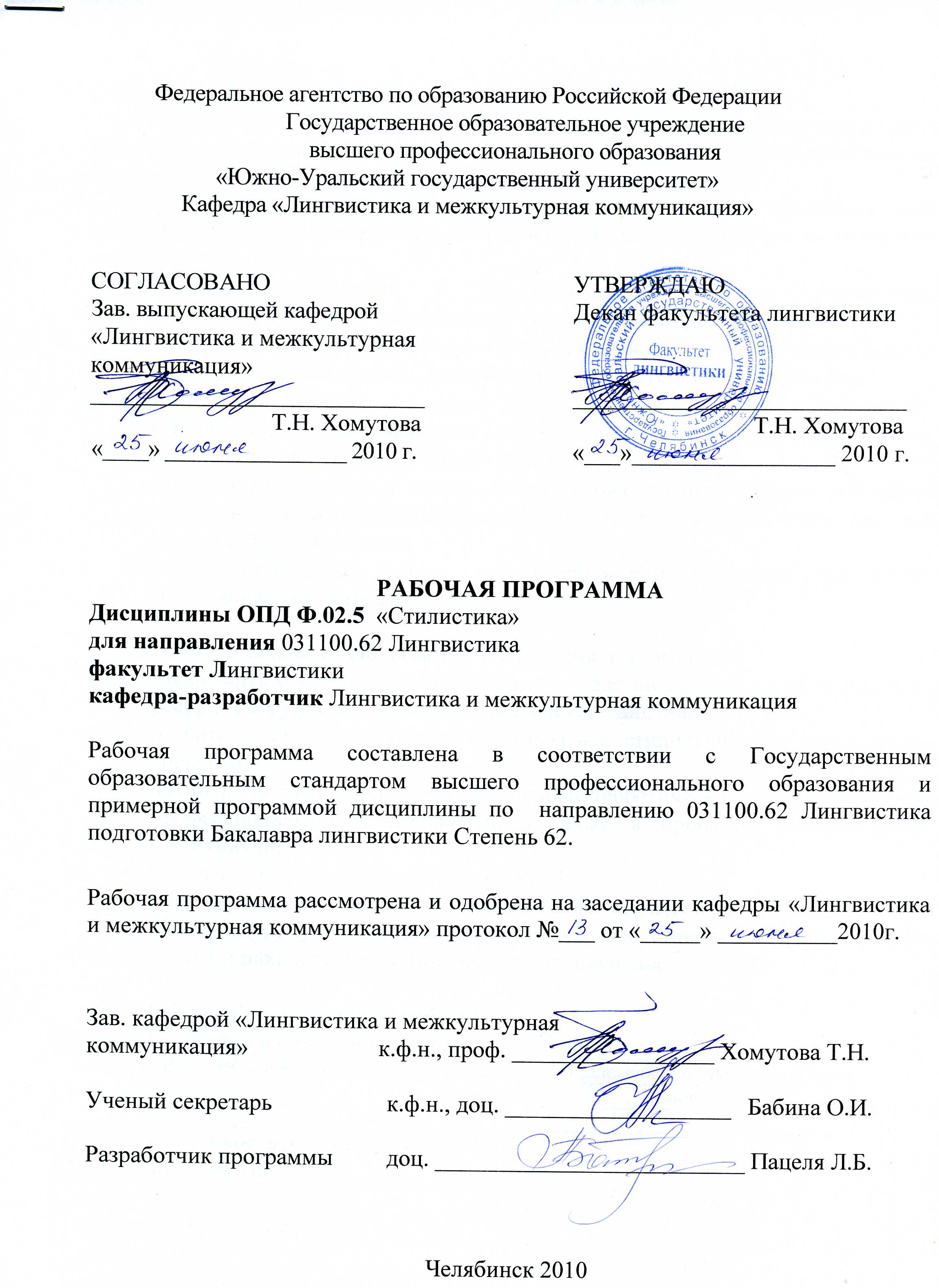 ВведениеДисциплина «Стилистика» входит в состав федерального компонента цикла общепрофессиональных дисциплин для подготовки Бакалавра лингвистики по направлению 031100 Лингвистика Степень 62.В соответствии с ГОС бакалавр лингвистики должен в результате усвоения курса стилистики английского языка:иметь представление о лингвистических основах стилистики, выразительных средствах языка и стилистических приемах;знать фонетические, лексические и синтаксические выразительные средства и стилистические приемы, понимать их взаимоотношения и функции;иметь представление о понятии стиля, его разновидностях и категориях, стилистической классификации словарного состава языка, функциональных стилях современного изучаемого языка;иметь представление о стилях языка художественной литературы; иметь представление о публицистическом стиле, газетном стиле, стиле научной прозы, стиле документов;уметь проводить анализ и интерпретацию текстов различных функциональных стилей.Цели и задачи преподавания и изучения дисциплиныознакомить студентов с современными представлениями о стилистических ресурсах и функционально-стилевой системе английского языка;развить у студентов умения пользоваться стилистическим понятийным аппаратом;научить студентов применять полученные теоретические знания в процессе профессиональной деятельности, а также в процессе межкультурной коммуникации;научить работать с научной литературой;сформировать у студентов навыки научного подхода к работе над текстом;на основе полученных знаний самостоятельно ставить исследовательские задачи и находить адекватные методы их решения.Самостоятельная работа студентовТаблица  – Содержание и объем самостоятельной работы студентов Текущий и итоговый контроль. Перечень материалов для контроля усвоения дисциплинына занятиях проводится устный опрос студентов по изучаемому материалу, проверяется выполнение упражнений и практических заданий;зачет выставляется по итогам текущей успеваемости; экзамен проводится по окончании курса; Содержание экзамена:Сообщение на английском языке по двум вопросам, указанным в билете.Анализ предложенного отрывка текста.Экзаменационные вопросы:The problem of style and stylistics.Expressive means and stylistic devices.The difference between the literary and colloquial vocabulary.Special literary vocabulary.Special colloquial vocabulary.Phonetic expressivity.Syntagmatic and paradigmatic phonetics.Graphic means in stylistics.The components of the lexical meaning.Rhythm and rhyme.Oxymoron, zeugma, pun.Simile, epithet, polysemy.Metaphor.Metonymy.The features of the belles-lettres style.The peculiarities of the colloquial style/The newspaper style.The style of official documents.Scientific prose style.Publicistic style.Stylistic syntax (syntagmatic and paradigmatic syntax).Repetition, its function. Parallel constructions, chiasmus.Expressive means based on phraseology.Hyperbole, irony, litotes.Allegory, periphrases, personification, euphemism.Supra-phrasal units.The paragraph.Stylistic inversion, detached constructions, antithesis.Represented speech.Ways of combining parts of the utterance (linkage).Ellipsis, aposiopesis.Suspense, climax, bathos.Slang and its place in the language.Methods of stylistic analysis.Учебно-методическое обеспечение дисциплины Рекомендуемая литература:ОсновнаяГальперин, И.Р. «Стилистика английского языка» / И.Р. Гальперин / –   М.: Изд-во Высшая школа, 1977. – 343 с. Скребнев, Ю.М. «Основы стилистики английского языка» / Ю.М. Скребнев / –   М.: Изд-во Астрель АСТ, 2000. – 224 с. Кухаренко, В.А. «Семинары по стилистике английского языка» / В.А. Кухаренко / –   М.: Изд-во Высшая школа, 1971. – 184 с. ДополнительнаяАрнольд, И.В. «Стилистика современного английского языка»: Учебник для вузов / И.В. Арнольд/ –   8-е изд. – М: Флинта: Наука, 2006. – 384 с. Солганик, Г.Я. «Стилистика текста»: Учебное пособие. /Г.Я.Солганик/ – 2-е изд. – М: Флинта: Наука, 2000. – 256 с.Verdonk, P. Stylistics /Peter Verdonk/ –  Oxford University Press, 2003/ –    p.Кайда Л.Г. «Стилистика текста: от теории композиции – к декорированию»: Учебное пособие. /Л.Г.Кайда/ – 2-е изд. исправленное – М: Флинта: Наука, 2005. – 208 с.Кайда Л.Г. «Эссе: стилистический портрет» /Л.Г.Кайда/ – М: Флинта: Наука, 2008. – 184 с.Знаменская, Т.А. «Стилистика английского языка. Основы курса»: Учебное пособие. /Т.А.Знаменская/ –  М: Комкнига, 2006. – 224 с.Номер разделаНаименование и содержание темВиды самостоятельной работыКоличество часов на одного студента1-12Тематика рефератов коррелирует с темами, изучаемыми в курсе дисциплинырефератПрезентации соответствуют темам семинаровпрезентация